Publicado en Madrid el 17/12/2019 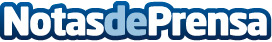 "Reflexología consciente", una terapia tradicional para el autoconocimientoLa guía definitiva para recuperar el estado emocional y físico para la sanación holísticaDatos de contacto:Almudena Sánchez Camacho911 90 39 68Nota de prensa publicada en: https://www.notasdeprensa.es/reflexologia-consciente-una-terapia Categorias: Nacional Literatura Medicina alternativa http://www.notasdeprensa.es